MINISTERUL EDUCAȚIEI NAŢIONALE  LICEUL TEHNOLOGIC HENRI COANDĂ | BECLEANCATALOG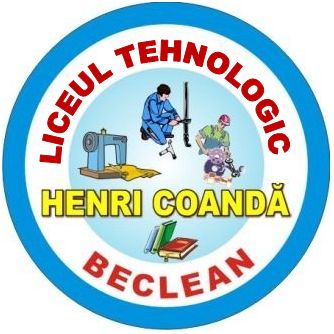 CLASA : a IX – a   E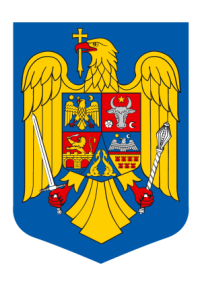 ( Învățământ liceal )ANUL ȘCOLAR | 2018 – 2019Tel. 0263 343 749 | e-mail: henri_coanda_beclean@yahoo.com | web : http://www.lthc.ro MINISTERUL EDUCAȚIEI NAŢIONALELICEUL TEHNOLOGIC HENRI COANDĂ | BECLEAN CATALOGCLASA : a X – a   E( Învățământ liceal )ANUL ȘCOLAR | 2018 – 2019Tel. 0263 343 749 | e-mail: henri_coanda_beclean@yahoo.com | web : http://www.lthc.ro 